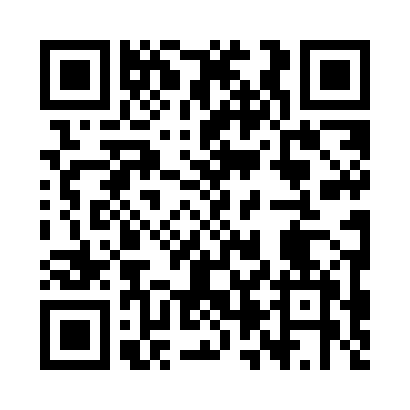 Prayer times for Kochlowice, PolandWed 1 May 2024 - Fri 31 May 2024High Latitude Method: Angle Based RulePrayer Calculation Method: Muslim World LeagueAsar Calculation Method: HanafiPrayer times provided by https://www.salahtimes.comDateDayFajrSunriseDhuhrAsrMaghribIsha1Wed2:535:2012:445:518:1010:262Thu2:505:1812:445:528:1110:293Fri2:465:1612:445:538:1310:324Sat2:435:1412:445:548:1510:355Sun2:395:1312:445:558:1610:386Mon2:355:1112:445:568:1810:417Tue2:325:0912:445:578:1910:448Wed2:295:0712:445:588:2110:489Thu2:295:0612:445:598:2210:5110Fri2:285:0412:446:008:2410:5111Sat2:275:0312:446:018:2510:5212Sun2:275:0112:446:018:2710:5313Mon2:265:0012:446:028:2810:5314Tue2:264:5812:446:038:3010:5415Wed2:254:5712:446:048:3110:5516Thu2:244:5512:446:058:3310:5517Fri2:244:5412:446:068:3410:5618Sat2:234:5212:446:078:3610:5619Sun2:234:5112:446:078:3710:5720Mon2:224:5012:446:088:3910:5821Tue2:224:4912:446:098:4010:5822Wed2:224:4712:446:108:4110:5923Thu2:214:4612:446:118:4311:0024Fri2:214:4512:446:118:4411:0025Sat2:204:4412:446:128:4511:0126Sun2:204:4312:446:138:4611:0127Mon2:204:4212:456:148:4811:0228Tue2:194:4112:456:148:4911:0329Wed2:194:4012:456:158:5011:0330Thu2:194:3912:456:168:5111:0431Fri2:194:3812:456:168:5211:04